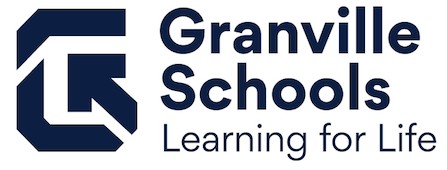 GRANVILLE EXEMPTED VILLAGE SCHOOL DISTRICTBOARD OF EDUCATIONOctober 8, 20186:30 p.m.AGENDA1.	Call to Order2.	Pledge of Allegiance3.	President’s Welcome4.	Roll CallMr. Ginise______ Mr. Miller ______ Dr. Cornman _______Ms. Deeds______ Mr. Wolf ______5.	Commendations	National Merit® Scholarship Recognition:  Three Granville High School students will be commended for being semi-finalists (applying for Finalist status), and five students will be commended for achieving recognition by the National Merit® Scholarship Program.  The National® Scholarship Program is an academic competition for recognition and scholarships.  Each year more than 1.5 million students across the country enter the National Merit® Program by taking the Preliminary SAT/National Merit® Scholarship Qualifying Test (PSAT/NMSQT).  Of these students, approximately 50,000 or the top three percent are recognized by the National Merit ® Corporation.  	Honorees:	Commended Scholars:	Georgia Bain - National Merit ® Commended Scholar	Jordan Chodak - National Merit ® Commended Scholar	Katie Houser– National Merit® Commended Scholar	Max Lerner– National Merit® Commended Scholar	Logan Smith– National Merit® Commended Scholar	National Merit® Semifinalists:	Kieran Lele– National Merit® Semifinalist	Bjorn Ludwig– National Merit® Semifinalist	Kristen Zehnal – National Merit ® Semifinalist6.	Student Report – Kristen Zehnal7.	Staff ReportsFederal Programs/CCIP – Gwenn Spence/Ryan BernathFive Year Forecast – Mike Sobul8.   	Public Comments	This meeting is a meeting of the Board of Education in public for the purpose of conducting the School District’s business and is not to be considered a public community meeting.  There is a time for public participation during the meeting as indicated in the agenda.  	See Board Policy No. 0169.1 – Public Participation at Board Meetings9.   	Board DiscussionLevy10.	Board Reports	Thomas Miller				Granville Education Foundation	Russ Ginise				Economic Sustainability	Jen Cornman				C-tec11.	Action Agenda 11.01  Resolution Authorizing Purchase of Natural Gas Service	Recommended by Superintendent:                          	 Motion:	Approval of the resolution authorizing the purchase of competitive retail natural gas service from the lowest responsible bid submitted to META Solutions for the period commencing July 2020 and terminating no later than June, 2025.   Mr. Ginise______ Mr. Miller______ Dr. Cornman _______Ms. Deeds______ Mr. Wolf ______11.02  Granville Board Policy Updates   	Recommended by Superintendent:                          	 Motion:	Approval of the following Granville Board Policy Changes effective October 8, 2018:BB, School Board Legal StatusBDDG, MinutesDBD, Budget Planning (Five-Year Forecast)DECA, Administration of Federal Grant FundsDJ, PurchasingDJB, Petty Cash AccountsDJC, Bidding RequirementsDJF, Purchasing ProceduresDJF-R, Purchasing ProceduresDJH, Credit CardsEBBA, First AidEBC, Emergency Management and Safety PlansEFF. Food Sale StandardsEFG, Student Wellness ProgramGA, Personnel Policies GoalsGBI, Staff Gifts and SolicitationsGBIA (Also IGDFA), Online Fundraising Campaigns/CrowdfundingGCB-1, Professional Staff Contracts and Compensation Plans (Teachers)GCB-2, Professional Staff Contracts and Compensation Plans (Administrators)GCD, Professional Staff HiringGDB, Support Staff Contracts and Compensation PlansIGD, Cocurricular and Extracurricular ActivitesIGDFA (Also GBIA), Online Fundraising Campaigns/CrowdfundingIGDF, Student Fundraising ActivitiesIGDJ, Interscholastic AthleticsJECBB, Interdistrict Open Enrollment (Do Not Participate)JED, Student Absences and ExcusesJFC, Student Conduct (Zero Tolerance)JFCF, Hazing and BullyingJFCJ, Weapons in the SchoolsJG, Student DisciplineJGD, Student SuspensionJGDA, Emergency Removal of a StudentJGE, Student ExpulsionJHCA, Physical Examinations of StudentsJP, Positive Behavioral Interventions and SupportsKH, Public Gifts to the DistrictKI, Public Solicitations in the SchoolsMr. Ginise______ Mr. Miller______ Dr. Cornman _______Ms. Deeds______ Mr. Wolf ______12.	Consent Agenda	12.01	Approval of Routine Business by Consent	The Superintendent recommends the acceptance of the following consent items.Adoption of Minutes:	Adopt the minutes of the Regular Board of Education meeting held on September 17, 2018         Acceptance of Donations/Gifts/Grants:A donation of $1,000.00 to the Land Lab from the Stream and Wetlands Foundation.  A donation of $2,000.00 to the Land Lab from Nortone Service. A grant of $1,000.00 to Meredith Ervin at GIS from Fuel Up to Play.   A grant of $1,404.00 to Bryan McLain, GHS Science Teacher, from the American Chemical Society HACH for High School Chemistry.  Donations for the Safe Classroom Kits Campaign from the following:John and Natalie Malishenko, $118.00Jason and Melissa Winterhalter, $118.00John and Julie Largent, $177.00Dennis and Ann Kaps, $59.00Michael and Lowrie Deegan, $118.00Kent and Jocelyn Haller, $59.00Trent and Sandra Everhart, $59.00Ashley and Ellen Connell, $59.00Dan and Dana Gilligan, $59.00David and Emily Huestis, $118.00David and Lori Witter, $118.00Sean and Erin McCarthy, $177.00Chad and Wendy Caldwell, $59.00MO Media, LLC, $59.00Adrian and Parveti Wood, $118.00Joseph and Jennifer Clifford, $59.00Jeff and Jodi Houser, $118.00Trent and Erica Timmons, $59.00Christina and Jasson Farrier, $59.00Brian and Janine Mortellaro, $118.00Employment: 	1.	Supplemental Contracts for the 2018-2019 School Year	Superintendent recommends employment of the following supplemental contract(s) pending verification of all licensure requirements and BCII/FBI criminal records check.	Group 2					Name	Head Boys Lacrosse			Mitchell McDonough	Group 3						Head Indoor Track				Jim Green	Group 4						MS Assistant Football – 7th Grade (.50)	Kyle Bergeron	Group 5	Piano Accompanist				Brennan Harris	Assistant Indoor Track (.50)		Chrisi Rogerson	Assistant Indoor Track (.50)		Rich Hilaman		Assistant Indoor Track			Bart Smith2.   Substitute Contracts for 2018-2019	Superintendent recommends employment of the following substitute contract(s) pending verification of all licensure requirements and BCII/FBI criminal records checks.  Substitute Teachers/Aide/Secretary for the 2018-2019 School YearSherri Kotalo, retroactive to September 26, 2018.  Wendy Cottrell, retroactive to October 4, 2018.Ryan Berry, retroactive to October 3, 2018.3.   Substitute Nurse Contracts for 2018-2019	Superintendent recommends employment of the following substitute nurse contract(s) pending verification of all licensure requirements and BCII/FBI criminal records checks.  Wendy Cottrell, retroactive to October 4, 2018.  4.   Leaves of AbsenceSuperintendent submits:Sean Felder, GMS Social Studies Teacher, a leave of absence beginning September 11, 2018 through September 23, 2018.  Karen Richards, GIS Educational Aide, a leave of absence beginning October 15, 2018 through January 4, 2019.  5.   ResignationsSuperintendent submits:Cheridy Keller, GMS Vocal Music Teacher, effective September 28, 2018.  	Mr. Ginise______ Mr. Miller______ Dr. Cornman _______Ms.Deeds______ Mr. Wolf ______ End of Consent Agenda______________________________________________________________________________________13.	Finances13.01	Financial Statements	Treasurer recommends:	 Motion:    		Approval of the September, 2018 financial report.  (Attachment)	 Mr. Ginise______ Mr. Miller______ Dr. Cornman _______Ms. Deeds _______ Mr. Wolf ______13.02	Five Year Forecast	Treasurer recommends:	 Motion:    		Approval of the Five Year Financial Forecast statement.  (Attachment)	Mr. Ginise______ Mr. Miller______ Dr. Cornman _______Ms. Deeds______ Mr. Wolf ______13.03	Resolution Declaring Transportation Impractical	Treasurer recommends:	 Motion:    		Approval of the resolution declaring bus transportation impractical for 			Students attending Marburn Academy and Grace Christian School.  Mr. Ginise______ Mr. Miller______ Dr. Cornman _______Ms. Deeds______ Mr. Wolf ______13.04	Resolution to Transfer Funds                                                Treasurer recommends:                                Motion:            Approval of the resolution to transfer a portion of not more than $12,000 of the cash balance of Fund 300/901B to the Granville Arts Boosters to be used for the same purposes as in Fund 300/901B, with the amount of money for each program to be administered in separate accounts by the Arts Boosters.  Mr. Ginise______ Mr. Miller______ Dr. Cornman _______Ms. Deeds______ Mr. Wolf ______14.	AdjournmentMotion:	To adjourn. Mr. Ginise______ Mr. Miller______ Dr. Cornman _______Ms. Deeds _______ Mr. Wolf ______Public Participation at Board MeetingsThe Board of Education recognizes the value to school governance of public comment on educational issues and the importance of allowing members of the public to express themselves on school matters of community interest. In order to permit the fair and orderly expression of such comment, the Board shall provide a period for public participation at every regular meeting of the Board and shall publish rules to govern such participation in Board meetings. The presiding officer of each Board meeting at which public participation is permitted shall administer the rules of the Board for its conduct. The presiding officer shall be guided by the following rules:A.	Public participation shall be permitted as indicated on the agenda.B.	Anyone having a legitimate interest in the actions of the Board may participate during the public portion of a meeting.C.	Participants must be recognized by the presiding officer and will be requested to preface their comments by an announcement of their name, address, and group affiliation, if and when appropriate.D.	Each statement made by a participant shall be limited to approximately three (3) minutes duration.  E.	All statements shall be directed to the presiding officer; no person may address or 	question Board members individually.F.	Tape or video recordings are permitted, providing the person operating the recorder has received approval from the Superintendent prior to the Board meeting and agrees to the placement of the equipment and to abide by the following conditions: 1) no obstructions are created between the Board and the audience; 2) no interviews are conducted in the meeting room while the Board is in session; 3) no commentary, adjustment of equipment, or positioning of operators is made that would distract either the Board or members of the audience while the Board is in session.G.	The presiding officer may 1) interrupt, warn, or terminate a participant’s statement when the statement is too lengthy, personally directed, abusive, obscene, or irrelevant; 2) request any individual to leave the meeting when that person does not observe reasonable decorum; 3) request the assistance of law enforcement officers in the removal of a disorderly person when that person’s conduct interferes with the orderly progress of the meeting; 4) call for a recess or an adjournment to another time when the lack of public decorum so interferes with the orderly conduct of the meeting as to warrant such action. H.	The portion of the meeting during which the participation of the public is invited shall be 	limited to approximately thirty (30) minutes at the beginning of the meeting early in the 	agenda.  From Granville Exempted Village Schools ByLaws and Policies No. 0169.1	